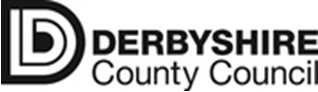 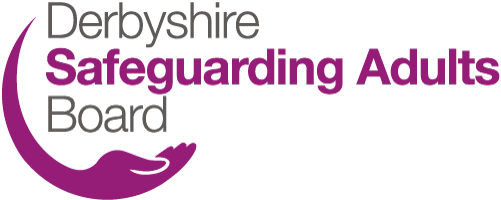 Derbyshire County Council Section 42 Enquiry RequestThis document is to be completed as comprehensively as possible by DCC Adult Care before Section 42 enquiries are tasked to external agencies/colleagues.Details of the adult about whom the concerns have been raised	Mental CapacityAdditional InformationDCC Service Manager approving decision to task further enquiries	TASKING AN ENQUIRY TO AN AGENCY OTHER THAN ADULT SOCIAL CARE:Please complete a separate enquiry form for each agency you are asking to undertake further enquiriesDetails of agency/colleague being asked to undertake enquiry	PLEASE NOTEFor internal Derbyshire County Council use only when sending out S42 enquiry requests.Chesterfield Royal Hospital – requests should be emailed to: CRHFT.SafeGuardingAdultsTeam@nhs.netContinuing Healthcare Service, Derby and Derbyshire – requests should be emailed to: mlcsu.derbyshirechcreferrals@nhs.netDerbyshire Community Health Services NHS Foundation Trust – requests should be emailed to: DCHST.SafeguardingService@nhs.net (for community nurses/therapists and community hospitals and not to individual employees)Derbyshire County Council Direct Care - requests should be emailed to: ASCH.QualityandCompliance@derbyshire.gov.ukDerbyshire Health Care NHS Foundation Trust – requests should be emailed to: dhcft.safeguardingadults@nhs.net East Midlands Ambulance Services – requests should be emailed to: ecasnt.EMASSafeguardingManagementTeam@nhs.netRoyal Derby Hospital – requests should be emailed to: uhdb.safeguarding@nhs.netFor pharmacy-related enquiries – requests should be emailed to: england.eastmidspharmacy@nhs.netIf the alleged source of risk is a GP, please send a Service Concerns Alert Form to DDICB.ServiceConcerns@nhs.netNHS funded care homes – requests should be emailed to: ddicb.carehomes@nhs.netSection 42 enquiry action required	Adult Care: please state below the SPECIFIC QUESTIONS you are tasking the agency to make enquiries about and please consider: What we are still worried about? (dangers/risks-actual or at risk of happening)What is the view of the adult/their representative about the concerns and the outcome they want?What other information we require?Any other complicating factors?External agency response to the above request to undertake a Section 42 enquiryPlease use a separate sheet if necessary.End of document-Name:PIN:Address:Date of birth:Date safeguarding referral received:Marital status:Accommodation type/tenure:Does the adult live alone?If no, who does the person live with?GP name and contact details:Decision-specific assessments completed:Decision-specific assessments required:Known risks to adult:Known risks from adult:Police involvement?If yes, please provide further details:Is another agency required to undertake further enquiries beyond information already shared to date?If yes, why? (include brief details of original referral):Name:Position:Tel:Email:Date:Name:Agency:Position:Tel:Email:Date:Date information required back by:Information to be returned to:NamePosition:Tel:Email: